Председателю приемной комиссии,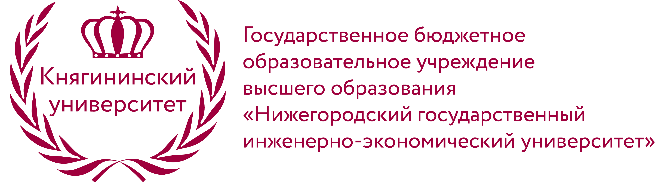 Ректору ГБОУ ВО «Нижегородский 		государственный инженерно-экономический университет» д. э. н., профессору А. Е. ШаминуЗАЯВЛЕНИЕ О ПОСТУПЛЕНИИ№ _____________________________     (заполняется сотрудником приемной комиссии)Я, , прошу принять меня в ГБОУ ВО «Нижегородский государственный инженерно-экономический университет» по программе МАГИСТРАТУРЫ по следующим условиям поступленияО себе сообщаю следующее:При поступлении имею следующие особые права: .Наименование и реквизиты документа, подтверждающего особые права: .При поступлении имеется необходимость создания специальных условий при проведении вступительных испытаний в связи с ограниченными возможностями здоровья или инвалидностью: .ВСТУПИТЕЛЬНЫЕ ИСПЫТАНИЯ*(заполняется сотрудником ПК)ИНДИВИДУАЛЬНЫЕ ДОСТИЖЕНИЯПрошу учесть индивидуальные достижения, предусмотренные пунктом 44 Правил приема в университет: *(заполняется сотрудником приемной комиссии)Имеется потребность в предоставлении общежития: .В случае непоступления на обучение прошу вернуть оригиналы документов: .(не указывается при подаче заявления электронной форме )Дата подачи заявления: 15.07.2021  ______________________                                                                                                                  (Подпись поступающего) Фамилия Имя Отчество Дата рождения: Контактный телефон: E-mail: Гражданство: Документ, удостоверяющий личность: серия: №: Дата выдачи: Кем выдан: Код подразделения: Номер СНИЛС: Адрес по месту регистрации: Страна: , регион (республика/область/край): , район: , город (населенный пункт): , улица: , дом: , квартира: .Адрес по месту жительства (при несовпадении с адресом по месту регистрации): Страна: , регион (республика/область/край): , район: , город (населенный пункт): , улица: , дом: , квартира: .Окончил(-а) образовательное учреждение (полное наименование): .Документ об образовании: , серия: , № , дата выдачи: №Направление подготовкиФорма обученияФорма обученияУсловия обученияУсловия обучения№Направление подготовкиОчнаяЗаочнаяБюджетВнебюджет123Прошу допустить к сдаче вступительных испытаний по дисциплинамПрошу допустить к сдаче вступительных испытаний по дисциплинамПрошу допустить к сдаче вступительных испытаний по дисциплинамПрошу допустить к сдаче вступительных испытаний по дисциплинамДисциплинаДистанционная формаЯзыкБалл*˅Русский˅РусскийНаименование индивидуального достиженияНаименование индивидуального достиженияКоличество баллов*Наименование индивидуального достиженияНаименование индивидуального достиженияДо 10Наличие золотого знака отличия Всероссийского физкультурно-спортивного комплекса "Готов к труду и обороне" (ГТО) и удостоверения к нему установленного образца (3 балла)наличие диплома о высшем образовании с отличием (5 баллов)участие и (или) результаты участия в интеллектуальных и (или) творческих конкурсах, в физкультурных и спортивных мероприятиях (не более 7 баллов)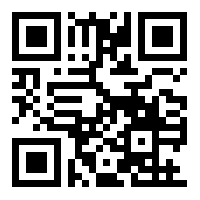 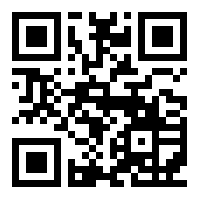 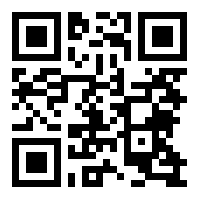 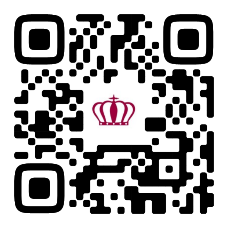 ЛицензияАккредитацияПравила приемаСроки приемав магистратуруОперативная информацияС копией лицензии на право осуществления образовательной деятельности ознакомлен(а)________________________(подпись поступающего)С фактом  свидетельства о государственной аккредитации по выбранному направлению подготовки, дающим право на выдачу документа государственного образца о высшем образовании» ознакомлен(а)________________________(подпись поступающего)С информацией о предоставляемых поступающим особых правах и преимуществах при приеме на обучение по программам магистратуры ознакомлен(а)________________________(подпись поступающего)С датой завершения приема заявлений о согласии на зачисление ознакомлен (а)________________________(подпись поступающего)С правилами приема, утверждаемыми организацией самостоятельно, в том числе с правилами подачи апелляции по результатам вступительных испытаний, проводимых организацией самостоятельно ознакомлен(а)________________________(подпись поступающего)Даю согласие на обработку своих персональных данных в порядке, установленном Федеральным законом от 27 июля 2006 г. № 152 – ФЗ «О персональных данных»________________________(подпись поступающегоПри поступлении на обучение на места в рамках контрольных цифр подтверждаю отсутствие высшего образования уровня магистратуры  ________________________(подпись поступающего)Подтверждаю одновременную подачу заявлений о приеме не более чем в 5 организаций высшего образования________________________(подпись поступающегоПодтверждаю одновременную подачу заявлений о приеме не более чем на 3 направления подготовки в данную образовательную организацию________________________(подпись поступающего)Предупрежден(а) о том, что при предоставлении в приемную комиссию вуза недостоверных сведений, заведомо подложных документов, ко мне будут приняты меры в соответствии с действующим законодательством РФ________________________(подпись поступающего)Подпись сотрудника приемной комиссии, принявшего заявление Фамилия И.О.: _____________________________  Дата приема заявления: «_______» _______________________ 20 ____ г.___________________                  (Подпись, М.П.)                                                     